Светильники светодиодные стационарные, для наружного освещения тм «Feron», серии: sp модель: SP2814Инструкция по эксплуатации и технический паспортОписаниеСветодиодная подсветка для пруда SP2814 предназначена для декоративной подсветки садовых прудов, фонтанов, водоемов любых видов подводных объектов и надводных композиций. Светильники подсветки являются безопасными для использования под водой, так как являются низковольтными осветительными приборами. Светильники предназначены для работы с безопасным разделительным трансформатором 12В. Трансформатор входит в комплект поставки.Светильники имеют герметичный корпус со степенью защиты IP68. Это позволяет использовать их под водой на глубине до 100 см.Светильники не требуют подключения контроллера для создания светодинамических эффектов. Смена цветов происходит автоматически. Светодиодная подсветка SP2814 поставляется в комплекте из пяти светильников. Каждый светильник устанавливается на отдельную подставку с тремя присосками для устойчивого крепления на плоскую поверхность.Установленный на подставку светильник имеет возможность поворота оси свечения в вертикальной плоскости на угол 360˚.Корпус светильников выполнен из ударопрочного АБС пластика, устойчивого к воздействию окружающей среды и коррозии.Светильники можно использовать как при погружении в воду, так и на берегу.Светильники соответствуют требованиям международных стандартов безопасности систем освещения, в частности ГОСТ IEC 60598-2-18-2011.Технические характеристики:*1,8 м – длина кабеля для подключения к трансформатору. 1,5 м – длина кабеля между светильниками.КомплектацияСветильник - 5 шт Подставки на присосках – 5 шт.Разделительный трансформатор АС 220/АС 12В Инструкция по эксплуатации.Коробка упаковочная.Меры предосторожностиВсе работы по монтажу и подключению светодиодной подсветки должен выполнять персонал, имеющий необходимую квалификацию и допуск на проведение данного вида работ. Светильники подключаются только через специальный разделительный трансформатор АС 220В/АС 12В (в комплекте поставки). Запрещено подключать светильники напрямую к сетевому напряжению.При установке трансформатора розетка питания должна находиться на расстоянии не менее 2м от края садового пруда.Разделительный трансформатор устанавливается в сухом, незатопляемом месте.Запрещена эксплуатация светильника с поврежденным питающим кабелем, поврежденным корпусом, запрещено вскрывать светильник или эксплуатировать светильник с нарушенной герметизацией корпуса.Светильник нельзя использовать в замерзшей покрытой льдом воде.Эксплуатацию светильников необходимо выполнять согласно требованиям стандарта ГОСТ Р 50571.7.702 2013.  Источник питания должен быть снабжен защитой от утечки на землю, с током срабатывания не превышающим 30 мА. Питающее напряжение для этих светильников должно подаваться через независимый изолирующий трансформатор с разделенными обмотками. Обратитесь к квалифицированному электрику.Монтаж светильникаДостаньте подсветку из упаковки и проведите внешний осмотр, проверьте наличие всей необходимой комплектации.Установите светильники на подставки.Светильники модно устанавливать на дно водоема, если глубина водоема не превышает 1м. В противном случае, необходимо устанавливать светильники на стенках пруда. Для надежной установки на присоски необходимо чтобы монтажная поверхность была ровной и гладкойПодключение подсветкиВсе работы по подключению светильника выполняются только при отключенном электропитании.Установите разделительный трансформатор в сухом незатопляемом месте.Вставьте соединительный разъем от светильника в разъем трансформатора и закрепите соединение накидной гайкой. Полярность соединения не имеет значения. См. рисунок: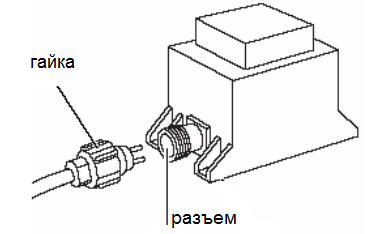 Вставьте вилку трансформатора в розетку переменного тока с номинальным сетевым напряжением 220-240В/50Гц.Включите электропитание.Техническое обслуживание и ремонтСветодиодная подсветка не требует специального технического обслуживания. При необходимости протирать корпус и оптический блок светильников мягкой тканью.Светильники сделаны законченным модулем и ремонту не подлежат.Все работы со светодиодной подсветкой производятся только при отключенном электропитании.Характерные неисправности и методы их устраненияЕсли после произведенных действий светильник не загорается, то дальнейший ремонт не целесообразен (неисправимый дефект). Обратитесь в место продажи товара.ХранениеСветильники хранятся в картонных коробках в ящиках или на стеллажах в сухих отапливаемых помещениях.ТранспортировкаСветильник в упаковке пригоден для транспортировки автомобильным, железнодорожным, морским или авиационным транспортом.УтилизацияСветильники не содержат в составе дорогостоящих или токсичных материалов и комплектующих деталей, требующих специальной утилизации. По истечении срока службы светильник необходимо разобрать на детали, рассортировать по видам материалов и утилизировать как твердые бытовые отходы.СертификацияПродукция сертифицирована на соответствие требованиям ТР ТС 004/2011 «О безопасности низковольтного оборудования», ТР ТС 020/2011 «Электромагнитная совместимость технических средств», ТР ЕАЭС 037/2016 «Об ограничении применения опасных веществ в изделиях электротехники и радиоэлектроники». Продукция изготовлена в соответствии с Директивами 2014/35/EU «Низковольтное оборудование», 2014/30/ЕU «Электромагнитная совместимость».Информация об изготовителе и дата производстваСделано в Китае. Изготовитель: Ningbo Yusing Electronics Co., LTD, Civil Industrial Zone, Pugen Vilage, Qiu’ai, Ningbo, China/ООО "Нингбо Юсинг Электроникс Компания", зона Цивил Индастриал, населенный пункт Пуген, Цюай, г. Нингбо, Китай. Официальный представитель в РФ: ООО «ФЕРОН» 129110, г. Москва, ул. Гиляровского, д.65, стр. 1, этаж 5, помещение XVI, комната 41, телефон +7 (499) 394-10-52, www.feron.ru. Импортер: ООО «СИЛА СВЕТА» Россия, 117405, г. Москва, ул. Дорожная, д. 48, тел. +7(499)394-69-26. Дата изготовления нанесена на корпус светильника в формате ММ.ГГГГ, где ММ – месяц изготовления, ГГГГ – год изготовления.Гарантийные обязательства.Гарантийный срок на товар составляет 2 года (24 месяца) со дня продажи. Гарантия предоставляется на работоспособность светодиодного модуля и электронных компонентов.Гарантийные обязательства осуществляются на месте продажи товара, Поставщик не производит гарантийное обслуживание розничных потребителей в обход непосредственного продавца товара.Началом гарантийного срока считается дата продажи товара, которая устанавливается на основании документов (или копий документов) удостоверяющих факт продажи, либо заполненного гарантийного талона (с указанием даты продажи, наименования изделия, даты окончания гарантии, подписи продавца, печати магазина).В случае отсутствия возможности точного установления даты продажи, гарантийный срок отсчитывается от даты производства товара, которая нанесена на корпус товара в виде надписи, гравировки или стикерованием. Если от даты производства товара, возвращаемого на склад поставщика прошло более двух лет, то гарантийные обязательства НЕ выполняются без наличия заполненных продавцом документов, удостоверяющих факт продажи товара.Гарантийные обязательства не выполняются при наличии механических повреждений товара или нарушения правил эксплуатации, хранения или транспортировки.Срок службы изделия 5 лет.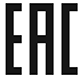 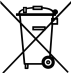 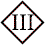 Напряжение питанияAC 12В (трансформатор в комплекте)Суммарная мощность подсветки8.2Вт.Цвет свеченияМультиколор (красный, синий, желтый)Количество светодиодов  в светильнике31Материал корпусаАБС пластикРежим работыПлавная смена цветаСтепень защиты от пыли и влагиIP68Допустимая температура воды+1..+30˚СКлиматическое исполнениеУХЛДлина кабеля1,8/1,5 м*Габаритные размеры светильникаСм. на упаковкеГабаритные размеры основанияСм. на упаковкеКласс защиты светильникаlllКласс защиты адаптераllСрок службы светодиодов50000ч.Внешние проявления и дополнительные признаки неисправностиВероятная причинаМетод устраненияПри включении питания, светильник не работаетОтсутствует напряжение в питающей сетиПроверьте наличие напряжения питающей сети и, при необходимости, устраните неисправностьПри включении питания, светильник не работаетПлохой контактПроверьте контакты в схеме подключения и устраните неисправностьПри включении питания, светильник не работаетПоврежден питающий кабельПроверьте целостность цепей и целостность изоляции